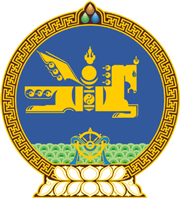 МОНГОЛ УЛСЫН ХУУЛЬ2020 оны 08 сарын 28 өдөр                                                                  Төрийн ордон, Улаанбаатар хотАЖ АХУЙН НЭГЖИЙН ОРЛОГЫН АЛБАН ТАТВАРААС ХӨНГӨЛӨХ, ЧӨЛӨӨЛӨХ ТУХАЙ ХУУЛЬД ӨӨРЧЛӨЛТ ОРУУЛАХ ТУХАЙ1 дүгээр зүйл.2020 оны 4 дүгээр сарын 09-ний өдөр баталсан Аж ахуйн нэгжийн орлогын албан татвараас хөнгөлөх, чөлөөлөх тухай хуулийн 1 дүгээр зүйлийн “2020 оны 09 дүгээр сарын 01-ний өдрийг хүртэлх” гэснийг “2021 оны 01 дүгээр сарын 01-ний өдрийг хүртэлх” гэж, 2, 6 дугаар зүйлийн “2020 оны 10 дугаар сарын 01-ний өдрийг хүртэлх” гэснийг “2021 оны 01 дүгээр сарын 01-ний өдрийг хүртэлх” гэж тус тус өөрчилсүгэй.2 дугаар зүйл.Энэ хуулийг 2020 оны 9 дүгээр сарын 01-ний өдрөөс эхлэн дагаж мөрдөнө. 	МОНГОЛ УЛСЫН 	ИХ ХУРЛЫН ДАРГА			       Г.ЗАНДАНШАТАР